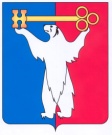 АДМИНИСТРАЦИЯ ГОРОДА НОРИЛЬСКАКРАСНОЯРСКОГО КРАЯРАСПОРЯЖЕНИЕ10.06.2024                                          г. Норильск                                                № 4267О временном прекращении движения транспортных средств по автомобильным дорогам общего пользования местного значения муниципального образования      город Норильск В связи с проведением на территории муниципального образования город Норильск праздничных мероприятий, посвященных Дню семьи, любви и верности, в целях обеспечения безопасности дорожного движения в соответствии со статьёй 6 Федерального закона от 10.12.1995 № 196-ФЗ «О безопасности дорожного движения», статьёй 30 Федерального закона от 08.11.2007 № 257-ФЗ                                         «Об автомобильных дорогах и дорожной деятельности в Российской Федерации и о внесении изменений в отдельные законодательные акты Российской Федерации», статьёй 18 Федерального закона от 29.12.2017 № 443-ФЗ «Об организации дорожного движения в Российской Федерации и о внесении изменений в отдельные законодательные акты Российской Федерации», Порядком осуществления временных ограничения или прекращения движения транспортных средств по автомобильным дорогам регионального или межмуниципального, местного значения на территории Красноярского края, утвержденным постановлением Правительства Красноярского края от 18.05.2012 № 221-п,С 12:00 часов до 18:00 часов 06 июля 2024 года временно прекратить движение всех видов транспортных средств на территории Центрального района города Норильска:- на участке Ленинского проспекта от площади Гвардейская до улицы Павлова. МКУ «Управление автомобильных дорог города Норильска» на время прекращения движения транспортных средств в соответствии с пунктом 1 настоящего распоряжения:Не позднее, чем за один час до прекращения движения транспортных средств обеспечить расстановку дорожных знаков, знаков дополнительной информации с указанием автомобильных дорог, участков автомобильных дорог,       на которых согласно настоящему распоряжению вводится временное прекращение движения, о его причинах и сроках, а также о возможности воспользоваться объездом и расстановку ограждающих устройств, предотвращающих несанкционированный проезд транспорта.В срок не позднее 11.06.2024 разместить информацию о временном прекращении движения всех видов транспортных средств на справке-автомат многоканального телефона «400-700».На время прекращения движения транспортных средств согласно настоящему распоряжению владельцам транспортных средств (за исключением указанных в пункте 4 настоящего распоряжения), намеренным в период временного прекращения движения следовать по автомобильным дорогам, участкам автомобильных дорог, указанным в пункте 1 настоящего распоряжения, движение выполнять по объездным направлениям на территории Центрального района города Норильска: по улицам 50 лет Октября, Комсомольская, Советская, Ленинскому проспекту (на участке от улицы Советская до улицы Павлова); Ленинскому проспекту (на участке от улицы 50 лет Октября до улицы Пушкина), улицам Пушкина, Богдана Хмельницкого, Павлова, Советская.МУП «Норильский транспорт», ООО «Заполярная транспортная компания», ООО «Заполярная транспортная компания +», в период временного прекращения движения в соответствии с пунктом 1 настоящего распоряжения временно изменить схемы движения муниципальных маршрутов регулярных пассажирских перевозок на следующих участках и осуществлять движение                    по следующим объездным направлениям:На территории Центрального района города Норильска:маршрут № 2: по установленному маршруту до остановочного пункта «Соцгород                     (по требованию)», далее по улицам 50 лет Октября, Комсомольской, Советской, Ленинскому проспекту от остановочного пункта «улица Московская»                              до остановочного пункта «бульвар Влюблённых» по установленному маршруту, далее по Ленинскому проспекту, улицам Советской, Комсомольской, 50 лет Октября и далее по установленному маршруту;маршрут № 4:в прямом направлении: по установленному маршруту до остановочного пункта «Университет» далее по улицам 50 лет Октября, Комсомольской, Советской, Ленинскому проспекту и далее по установленному маршруту;в обратном направлении: по установленному маршруту до остановочного пункта «бульвар Влюблённых», далее по Ленинскому проспекту, улицам Советской, Комсомольской, 50 лет Октября и далее по установленному маршруту;маршрут № 7 «А»: по установленному маршруту до остановочного пункта «Университет», далее по улицам 50 лет Октября, Комсомольской, Советской, Ленинскому проспекту и далее по установленному маршруту;маршрут № 7 «Б»:по установленному маршруту до остановочного пункта «бульвар Влюблённых», далее по Ленинскому проспекту, улицам Советской, Комсомольской, 50 лет Октября и далее по установленному маршруту;маршрут № 12:в прямом направлении: по установленному маршруту до остановочного пункта «Соцгород (по требованию)», далее по улицам 50 лет Октября, Комсомольской, Советской, Ленинскому проспекту и далее по установленному маршруту;в обратном направлении: по установленному маршруту до остановочного пункта «бульвар Влюблённых», далее по Ленинскому проспекту, улицам Советской, Комсомольской, 50 лет Октября и далее по установленному маршруту;маршруты № 22:в прямом направлении: по установленному маршруту до остановочного пункта «Университет», далее по улицам 50 лет Октября, Комсомольской, Советской, Ленинскому проспекту и далее по установленному маршруту;в обратном направлении: по установленному маршруту до остановочного пункта «бульвар Влюблённых», далее по Ленинскому проспекту, улицам Советской, Комсомольской, 50 лет Октября и далее по установленному маршруту;маршрут № 31 «Б»:в прямом и в обратном направлении: по установленному маршруту до остановочного пункта «бульвар Влюблённых», далее по Ленинскому проспекту, улицам Советской, Комсомольской, 50 лет Октября и далее по установленному маршруту;маршрут № 40:в прямом направлении: по установленному маршруту до остановочного пункта «бульвар Влюблённых», далее по Ленинскому проспекту, улицам Советской, Комсомольской, 50 лет Октября и далее по установленному маршруту;в обратном направлении: по установленному маршруту до остановочного пункта «Университет», далее по улицам 50 лет Октября, Комсомольской, Советской, Ленинскому проспекту и далее по установленному маршруту.Рекомендовать Отделу МВД России по городу Норильску в соответствии с пунктом 1 настоящего распоряжения:Организовать контроль за прекращением движения всех видов транспортных средств. Обеспечить охрану общественного порядка и безопасность дорожного движения.В срок не позднее 11.06.2024 опубликовать настоящее распоряжение                в газете «Заполярная правда» и разместить его на официальном сайте муниципального образования город Норильск.Заместитель Главы города Норильска по дорожно-транспортной инфраструктуре 
и благоустройству - начальник Управления 
дорожно-транспортной инфраструктурыАдминистрации города Норильска					            А.А. Яковлев